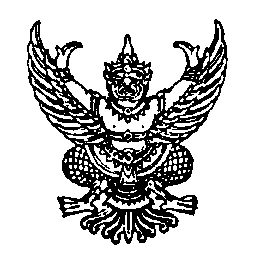 คำสั่งเทศบาลตำบลบางสะพานน้อยที่   ๑๑   /25๖๑เรื่อง  แต่งตั้งคณะทำงานทบทวนและปรับปรุงภารกิจของเทศบาลตำบลบางสะพานน้อย---------------------------		เพื่อให้การอำนวยความสะดวกและการตอบสนองความต้องการของประชาชน  เป็นไปอย่างรวดเร็วและถูกต้องสอดคล้องกับพระราชกฤษฎีกาว่าด้วยหลักเกณฑ์และวิธีการบริหารกิจการบ้านเมืองที่ดี  พ.ศ.2546     ให้องค์กรปกครองส่วนท้องถิ่นปรับปรุงภารกิจขององค์กรปกครองส่วนท้องถิ่น  จึงแต่งตั้งคณะทำงานทบทวนและปรับปรุงภารกิจของเทศบาลตำบลบางสะพานน้อย ประกอบด้วย	1. นายชิตชัย  		จิวะตุวินันท์	นายกเทศมนตรีตำบลบางสะพานน้อย ประธานกรรมการ 	2 .นางสาวสิตานันท 	ยิ่งยง		ปลัดเทศบาล			กรรมการ 	3. นางอนงค์		แก้วจีน		ผู้อำนวยการกองคลัง 		กรรมการ  	4. นายอำนวย		ตงน้อย		นายช่างโยธาอาวุโส		กรรมการ     	5. นางวันทนา		ตงน้อย		หัวหน้าสำนักปลัดเทศบาล	กรรมการ	 6.นายโชคชัย		พงศ์พิพัฒนพันธุ์	หัวหน้าฝ่ายอำนวยการ		กรรมการ	7. นางสาวจรินพร	ผมหอม		นักวิเคราะห์นโยบายและแผนฯ	กรรมการ/เลขานุการ		ให้คณะทำงานมีอำนาจหน้าที่  ดังนี้		1.  พิจารณาทบทวนและปรับปรุงภารกิจของเทศบาลตำบลบางสะพานน้อย หากเห็นว่าไม่สอดคล้อง  หรือเหมาะสมกับสถานการณ์ปัจจุบัน  หรือไม่เอื้ออำนวยต่อการดำเนินกิจการของเทศบาล  หรือก่อให้เกิดภาระหรือความยุ่งยากต่อประชาชนเกินสมควร  ให้พิจารณาเสนอ เพื่อดำเนินการแก้ไข  ปรับปรุง  หรือยกเลิก  ทั้งนี้  ให้เป็นไปตามอำนาจหน้าที่ ขององค์กรปกครองส่วนท้องถิ่น		2.  ให้คณะทำงานรายงานผลการพิจารณาเสนอ  นายกเทศมนตรีตำบลบางสะพานน้อย  เพื่อวินิจฉัยและดำเนินการต่อไป			ทั้งนี้  ตั้งแต่บัดนี้เป็นต้นไป			สั่ง  ณ  วันที่    ๑๘  เดือน  มกราคม    พ.ศ.  25๖๑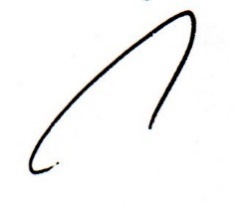 (นายชิตชัย  จิวะตุวินันท์)นายกเทศมนตรีตำบลบางสะพานน้อย